Район расположения МОУ СОШ №28 с размещением соответствующих технических средств, пути движения транспортных средств и обучающихся 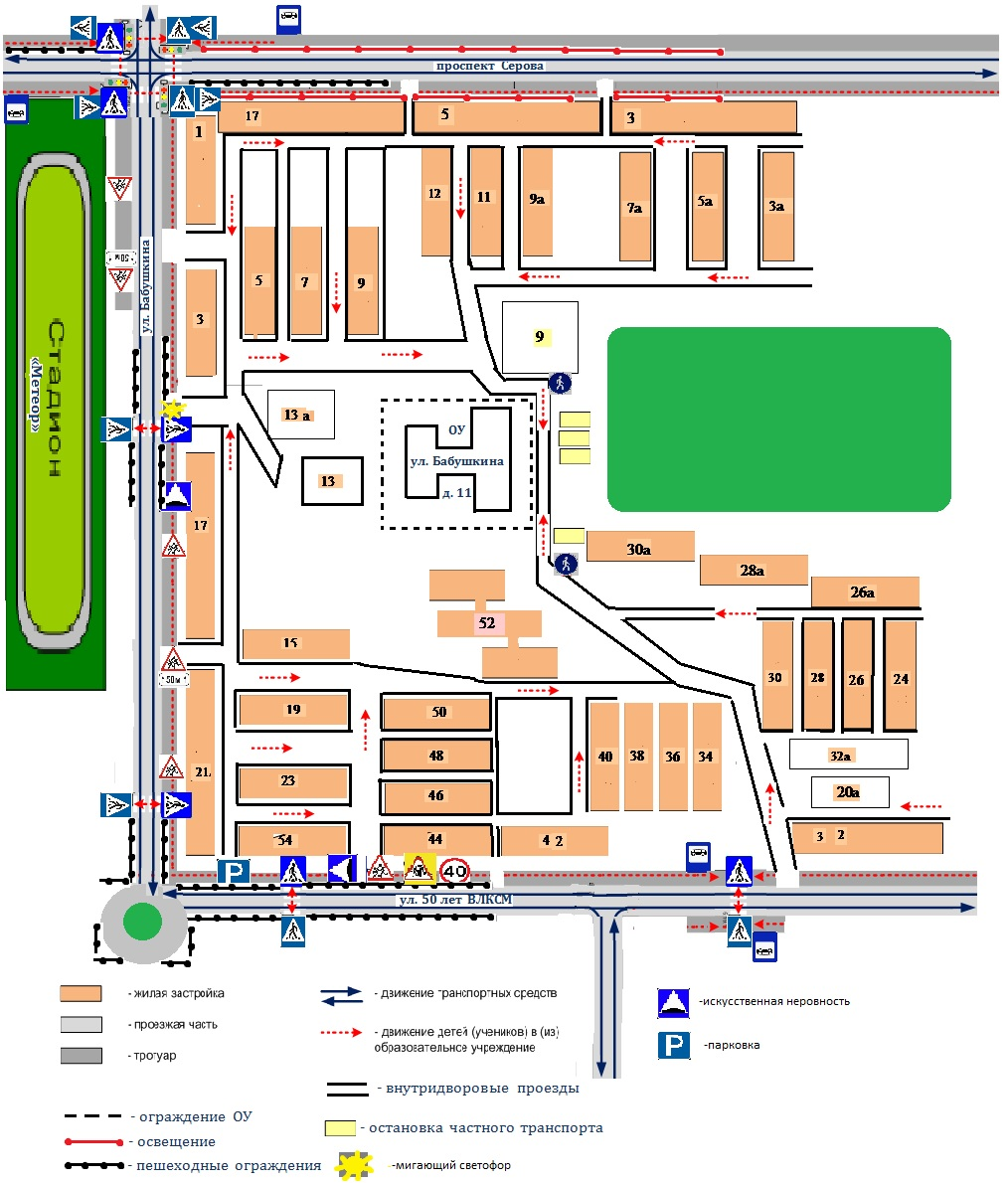 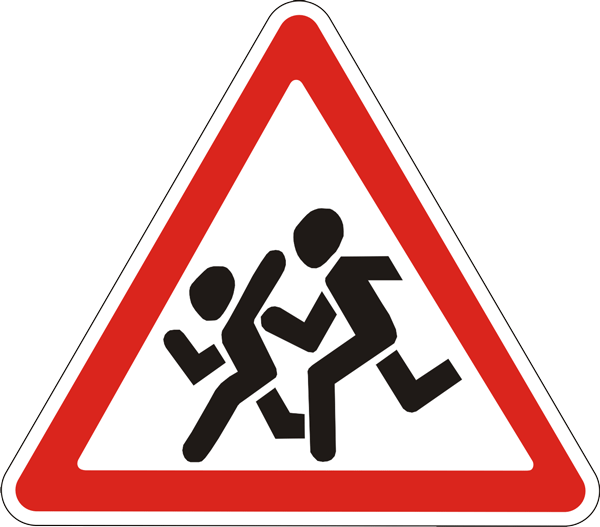 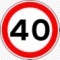 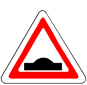 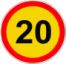 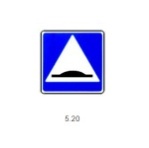 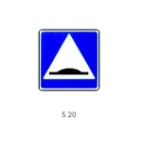 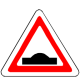 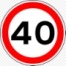 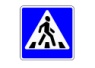 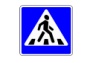 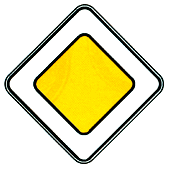 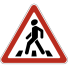 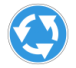 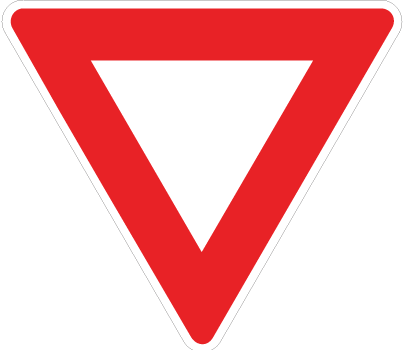 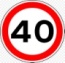 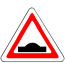 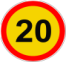 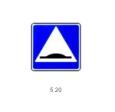 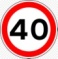 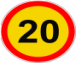 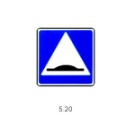 